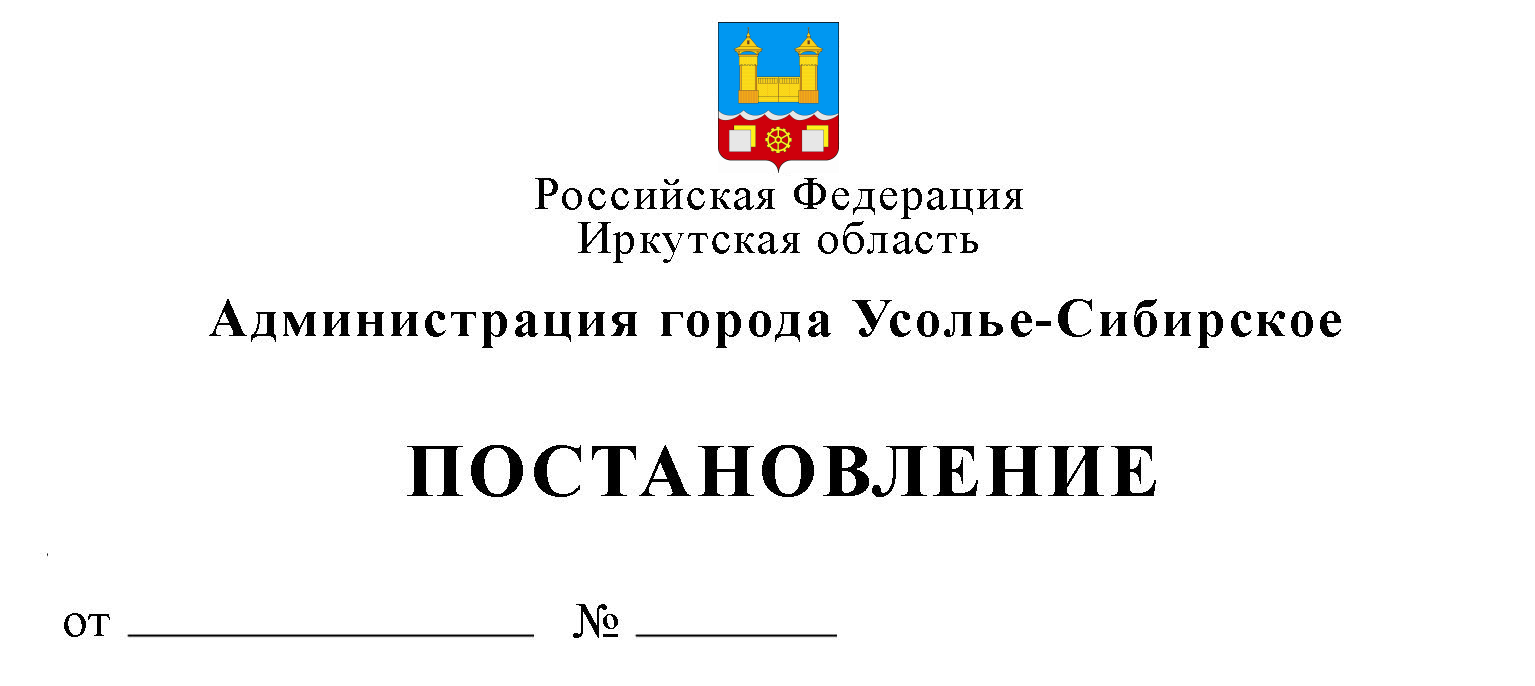            В целях повышения качества, доступности муниципальной услуги, создания комфортных условий для заявителей, руководствуясь ст 16 Федерального закона от 06.10.2003 № 131-ФЗ «Об общих принципах организации местного самоуправления в Российской Федерации», Федеральным законом от 27.07.2010 № 210-ФЗ «Об организации предоставления государственных и муниципальных услуг», постановлением администрации города Усолье-Сибирское от 27.03.2015 N 442 «Об утверждении порядка разработки и утверждения административных регламентов предоставления муниципальных услуг администрацией города Усолье-Сибирское», руководствуясь ст. ст. 28, 55 Устава муниципального образования «город Усолье-Сибирское», администрация города Усолье-СибирскоеПОСТАНОВЛЯЕТ:1. Утвердить административный регламент предоставления муниципальной услуги «Заключение договора социального найма жилого помещения муниципального жилищного фонда» (Приложение №1).2. Опубликовать настоящее постановление в газете "Официальное Усолье" и разместить на официальном сайте администрации города Усолье-Сибирское в информационно-телекоммуникационной сети "Интернет".3. Административный регламент вступает в законную силу с момента официального опубликования.        4. Контроль за исполнением данного постановления возложить на председателя комитета по управлению муниципальным имуществом администрации города Усолье-Сибирское М.Ш. Суханову. Мэр города                                                                                             М.В. ТоропкинПодготовил:                  Н.П. ХорошевскаяСогласовано:Председатель комитета по управлению муниципальным имуществом администрации города                                                                         М.Ш.  СухановаНачальник юридического отделаадминистрации города                                                                         Е.М.Поцелуйко                                                                                                                                                                    Приложение № 1утвержден  постановлением                                                                                                         администрации города Усолье-Сибирскоеот _______________ годаN __________________АДМИНИСТРАТИВНЫЙ РЕГЛАМЕНТПРЕДОСТАВЛЕНИЯ МУНИЦИПАЛЬНОЙ УСЛУГИ «ЗАКЛЮЧЕНИЕ  ДОГОВОРА СОЦИАЛЬНОГО НАЙМА ЖИЛОГО ПОМЕЩЕНИЯ МУНИЦИПАЛЬНОГО ЖИЛИЩНОГО ФОНДА»Раздел I. ОБЩИЕ ПОЛОЖЕНИЯГлава 1. ПРЕДМЕТ РЕГУЛИРОВАНИЯ АДМИНИСТРАТИВНОГО РЕГЛАМЕНТА1. Административный регламент предоставления муниципальной услуги «Заключение договора социального найма жилого помещения муниципального жилищного фонда» (далее – административный регламент) разработан в целях определения процедур принятия решения о заключении договора социального найма жилого помещения муниципального жилищного фонда.          2.  Административный регламент разработан в целях повышения качества и доступности результатов предоставления муниципальной услуги, определяет сроки, порядок и последовательность действий администрации города Усолье-Сибирское при осуществлении полномочий.                                            Глава 2.  КРУГ ЗАЯВИТЕЛЕЙ.3. Заявителями, имеющими право на предоставление муниципальной услуги, являются граждане Российской Федерации, относящиеся к одной из следующих категорий:        3.1  Граждане имеющие право пользования жилыми помещениями, которые находились в жилых домах, принадлежавших государственным или муниципальным предприятиям либо государственным или муниципальным учреждениям и использовавших в качестве общежитий, и переданы в ведение органов местного самоуправления.        3.2 Граждане, имеющие право пользования жилым помещением муниципального жилищного фонда города Усолье-Сибирское (далее жилое помещение) на основании ордера, выданного органом местного самоуправления города Усолье-Сибирское (далее ордер).3.3 Граждане, являющиеся членами семьи нанимателя жилого помещения, требующие признания себя нанимателем по ранее заключенному ордеру на жилое помещение вместо первоначального нанимателя (в том числе в случае смерти нанимателя).3.4 Граждане, в отношении которых имеется решение суда о признании права пользования жилым помещением, заключении с ними договора социального найма жилого помещения, а также решение суда о признании утратившими право пользования жилым помещением.4. От имени заявителя с заявлением о заключении договора социального найма жилого помещения могут обращаться:        а) законные представители (родители, усыновители, опекуны) несовершеннолетних в возрасте до 14 лет;        б)  опекуны недееспособных граждан;        в) представители, действующие в силу полномочий, основанных на доверенности.        5. Лица, указанные в пунктах 3,4 настоящего административного регламента, далее именуются заявителями.                 Глава 3.  ТРЕБОВАНИЯ К ПОРЯДКУ ИНФОРМИРОВАНИЯО ПРЕДОСТАВЛЕНИИ МУНИЦИПАЛЬНОЙ УСЛУГИ6.  Для получения информации по вопросам предоставления муниципальной услуги и процедурах предоставления муниципальной услуги (далее - информация) заявитель обращается в администрацию города Усолье-Сибирское –в отдел имущественных и земельных отношений комитета по управлению муниципальным имуществом администрации города Усолье-Сибирское (далее - уполномоченный орган). 7.  Информация  о получении муниципальной услуги предоставляется: а)   при личном контакте с заявителями; б) с использованием средств телефонной, факсимильной, почтовой и электронной связи, в том числе через официальный сайт уполномоченного органа в информационно-телекоммуникационной сети «Интернет» - http://www.usolie-sibirskoe.ru, а также через региональную государственную информационную систему «Региональный портал государственных и муниципальных услуг Иркутской области» в информационно-телекоммуникационной сети «Интернет» - http://38.gosuslugi.ru (далее - Портал); в)    письменно, в случае письменного обращения заявителя. 8. Должностное лицо уполномоченного органа, осуществляющее предоставление информации, должно принять все необходимые меры по предоставлению заявителю исчерпывающей информации по вопросу обращения, в том числе с привлечением других должностных лиц уполномоченного органа. 9. Должностные лица уполномоченного органа предоставляют информацию по следующим вопросам: а) об уполномоченном органе, осуществляющем предоставление муниципальной услуги, включая информацию о месте нахождения уполномоченного органа, графике работы, контактных телефонах; б) о порядке предоставления муниципальной услуги и ходе предоставления муниципальной услуги; в) о перечне документов, необходимых для предоставления муниципальной услуги;г) о времени приема документов, необходимых для предоставления муниципальной услуги; д) о сроке предоставления муниципальной услуги;е) об основаниях отказа в приеме заявления и документов, необходимых для предоставления муниципальной услуги;ж) об основаниях отказа в предоставлении муниципальной услуги;з) о порядке обжалования решений и действий (бездействия) уполномоченного органа, осуществляющего предоставление муниципальной услуги, а также должностных лиц уполномоченного органа.10.  Основными требованиями при предоставлении информации являются: а) актуальность; б) своевременность;в) четкость и доступность в изложении информации;г) полнота информации; д) соответствие информации требованиям законодательства. 11. Предоставление информации по телефону осуществляется путем непосредственного общения заявителя с должностным лицом уполномоченного органа. 12. При ответах на телефонные звонки должностные лица уполномоченного органа подробно и в вежливой (корректной) форме информируют заявителей по интересующим их вопросам. Ответ на телефонный звонок начинается с информации о фамилии, имени, отчестве и должности лица, принявшего телефонный звонок. При невозможности должностного лица уполномоченного органа, принявшего звонок, самостоятельно ответить на поставленные вопросы, телефонный звонок переадресовывается (переводится) на другое должностное лицо уполномоченного органа, или же обратившемуся заявителю сообщается телефонный номер, по которому можно получить необходимую информацию. Максимальное время телефонного разговора составляет 15 минут. 13. Если заявителя не удовлетворяет информация, предоставленная должностным лицом уполномоченного органа, он может обратиться к руководителю уполномоченного органа в соответствии с графиком приема заявителей, указанным в пункте 18.1 административного регламента. 14. Обращения заявителя  о предоставлении информации рассматриваются должностными лицами уполномоченного органа в течение тридцати дней со дня регистрации обращения. Днем регистрации обращения является день его поступления в уполномоченный орган. Ответ на обращение, поступившее в уполномоченный орган, в течение срока его рассмотрения направляется по адресу, указанному в обращении. Ответ на обращение, переданное при помощи электронной связи, в течение срока его рассмотрения направляется с помощью информационно-телекоммуникационной сети «Интернет» на адрес электронной почты, указанный в обращении.15. Информация об уполномоченном органе, порядке предоставления муниципальной услуги, а также порядке получения информации по вопросам предоставления муниципальной услуги и ходе предоставления муниципальной услуги размещается: а) на стендах, расположенных в помещениях, занимаемых уполномоченным органом; б) на официальном сайте уполномоченного органа в информационно-телекоммуникационной сети «Интернет» - http://www.usolie-sibirskoe.ru, а также на Портале; в) посредством публикации в средствах массовой информации. 16. На стендах, расположенных в помещениях, занимаемых уполномоченным органом, размещается следующая информация: 1) список документов для получения муниципальной услуги;2) о сроках предоставления муниципальной услуги;3) извлечения из административного регламента:а) об основаниях отказа в предоставлении муниципальной услуги;б) об описании конечного результата предоставления муниципальной услуги;в) о порядке досудебного обжалования решений и действий (бездействия) уполномоченного органа, а также должностных лиц уполномоченного органа;г) почтовый адрес уполномоченного органа, номера телефонов для справок, график приема заявителей по вопросам предоставления муниципальной услуги, адрес официального сайта Портала;д) перечень нормативных правовых актов, регулирующих отношения, возникающие в связи с предоставлением муниципальной услуги. 17. Информация об уполномоченном органе: а) место нахождения: д. 10, ул. Ватутина, г. Усолье-Сибирское, Иркутская область;б) телефоны: 8(39543)6-22-55, 6-61-52;в) почтовый адрес для направления документов и обращений: д. 10, ул. Ватутина, г. Усолье-Сибирское, Иркутская область, 665452; г) официальный сайт в информационно-телекоммуникационной сети «Интернет» - http://www.usolie-sibirskoe.ru;д) адрес электронной почты: admin-usolie@irmail.ru.18. График приема заявителей в уполномоченном органе:18.1 График приема заявителей руководителем уполномоченного органа: первый, третий понедельник каждого месяца с 14-00 – 16-00 ч. по предварительной записи по телефону: 6-33-02. Раздел II. СТАНДАРТ ПРЕДОСТАВЛЕНИЯ МУНИЦИПАЛЬНОЙ УСЛУГИГлава  4. НАИМЕНОВАНИЕ МУНИЦИПАЛЬНОЙ УСЛУГИ19. Под муниципальной услугой в настоящем административном регламенте понимается – Заключение договора социального найма жилого помещения муниципального жилищного фонда  (далее - муниципальная услуга).         20. Предоставление муниципальной услуги осуществляется в соответствии с законодательством.Глава 5. НАИМЕНОВАНИЕ ОРГАНА ПРЕДОСТАВЛЯЮЩЕГО МУНИЦИПАЛЬНУЮ УСЛУГУ21. Органом предоставляющим муниципальную услугу, является администрация города Усолье-Сибирское. Уполномоченным органом администрации города Усолье-Сибирское является отдел имущественных и земельных отношений комитета по управлению муниципальным имуществом администрации города  Усолье-Сибирское.Глава 6. ОПИСАНИЕ РЕЗУЛЬТАТА ПРЕДОСТАВЛЕНИЯ МУНИЦИПАЛЬНОЙ УСЛУГИ22. Результатом предоставления муниципальной услуги является:- заключение договора социального найма жилого помещения муниципального жилищного фонда города Усолье-Сибирское (договор социального найма);        - выдача (направление) заявителю мотивированного отказа в предоставлении муниципальной услуги.Глава 7.  СРОК ПРЕДОСТАВЛЕНИЯ МУНИЦИПАЛЬНОЙ УСЛУГИ, В ТОМ ЧИСЛЕ С УЧЕТОМ НЕОБХОДИМОСТИ ОБРАЩЕНИЯ В ОРГАНИЗАЦИИ, УЧАСТВУЮЩИЕ В ПРЕДОСТАВЛЕНИИ МУНИЦИПАЛЬНОЙ УСЛУГИ, СРОК ПРИОСТАНОВЛЕНИЯ ПРЕДОСТАВЛЕНИЯ МУНИЦИПАЛЬНОЙ УСЛУГИ, СРОК ВЫДАЧИ ДОКУМЕНТОВ, ЯВЛЯЮЩИХСЯ РЕЗУЛЬТАТОМ ПРЕДОСТАВЛЕНИЯ МУНИЦИПАЛЬНОЙ УСЛУГИ        23. Общий срок предоставления муниципальной услуги не может превышать тридцати календарных дней со дня регистрации документов и заявления в уполномоченном органе.         24. В течение десяти календарных дней со дня принятия решения, указанного в пункте 22 настоящего административного регламента, уполномоченный орган выдает заявителю договор социального найма жилого помещения муниципального жилищного фонда  или мотивированный отказ в заключении договора социального найма (срок выдачи результата муниципальной услуги входит в общий срок предоставления муниципальной услуги).25. Срок приостановления предоставления муниципальной услуги законодательством не предусмотрен.Глава 8. ПЕРЕЧЕНЬ НОРМАТИВНЫХ ПРАВОВЫХ АКТОВ, РЕГУЛИРУЮЩИХ ОТНОШЕНИЯ В СВЯЗИ С ПРЕДОСТАВЛЕНИЕМ МУНИЦИПАЛЬНОЙ УСЛУГИ, С УКАЗАНИЕМ ИХ РЕКВИЗИТОВ И  ИСТОЧНИКОВ ОФИЦИАЛЬНОГО ОПУБЛИКОВАНИЯ26. Предоставление муниципальной услуги осуществляется в соответствии с законодательством Российской Федерации.Правовой основой предоставления муниципальной услуги являются следующие нормативные правовые акты:а) конституция Российской Федерации (Российская газета, № 7, 21.01.2009, Собрание законодательства Российской Федерации, № 4, 26.01.2009, ст. 445, Парламентская газета, № 4, 23-29.01.2009);б) жилищный кодекс Российской Федерации (Российская газета, № 1, 12.01.2005, Собрание законодательства Российской Федерации, № 1 (часть 1), ст.14, 03.01.2005, Парламентская газета, № 7-8, 15.01.2005); в) федеральный закон от 6 октября 2003 года № 131-ФЗ «Об общих принципах организации местного самоуправления в Российской Федерации» (Собрание законодательства Российской Федерации», 06.10.2003, № 40, ст. 3822);г) федеральный закон от 27 июля 2010 года № 210-ФЗ «Об организации предоставления государственных и муниципальных услуг» (далее – 210–ФЗ) (Российская газета, № 168, 30.07.2010, Собрание законодательства Российской Федерации, 02.08.2010, № 31, ст. 4179);          д) устав муниципального образования «город Усолье-Сибирское» (Усольская городская газета, N 3, 20.08.1998г. «Официальное Усолье», № 18, 13.05.2010г., № 30, 04.08.2011г., № 24, 04.07.2013г.. № 17, 23.05.2014г., № 47, 26.12.2014г., № 43, 06.11.2015г.);          е) федеральный закон от 27.07.2006 № 152-ФЗ «О персональных данных» («Собрание законодательства Российской Федерации» 31.07.2006. № 31(часть 1), ст. 3451, «Российская газета», № 165, 29.07.2006, «Парламентская газета», № 126-127, 03.08.2006);        ж) решение Думы муниципального образования «город Усолье-Сибирское» от 29.10.2015 № 66-6 «Об утверждении Перечня услуг, которые являются необходимыми и обязательными для предоставления муниципальных услуг и предоставляются организациями, участвующими в предоставлении муниципальных услуг» (Официальное Усолье, № 43, 06.11.2015);       з) постановление администрации МО г. Усолье-Сибирское от 29.06.2012    № 1182 «Об утверждении реестра муниципальных услуг муниципального образования «город Усолье-Сибирское», утвержденного постановлением администрации муниципального образования «город Усолье-Сибирское» от 29.12.2011 «2833» (Официальное Усолье, № 36, 13.09.2012, «Официальное Усолье», № 37, 20.09.2012, с изменениями от 03.02.2012 № 164, от 28.02.2012 № 338, от 25.04.2012 № 753, в новой редакции).Глава 9. ИСЧЕРПЫВАЮЩИЙ ПЕРЕЧЕНЬ ДОКУМЕНТОВ, НЕОБХОДИМЫХ В СООТВЕТСТВИИ С НОРМАТИВНЫМИ ПРАВОВЫМИ АКТАМИ ДЛЯ ПРЕДОСТАВЛЕНИЯ МУНИЦИПАЛЬНОЙ УСЛУГИ И УСЛУГ, КОТОРЫЕ ЯВЛЯЮТСЯ НЕОБХОДИМЫМИ И ОБЯЗАТЕЛЬНЫМИ ДЛЯ ПРЕДОСТАВЛЕНИЯ МУНИЦИПАЛЬНОЙ УСЛУГИ, ПОДЛЕЖАЩИХПРЕДСТАВЛЕНИЮ ЗАЯВИТЕЛЕМ, СПОСОБЫ ИХ ПОЛУЧЕНИЯ ЗАЯВИТЕЛЕМ27. Для получения муниципальной услуги заявитель подает в соответствии с требованиями законодательства Российской Федерации заявление по форме согласно Приложению № 1 к настоящему административному регламенту.28. К заявлению прилагаются следующие документы:а) согласие всех совершеннолетних членов семьи заявителя на обработку администрацией города Усолье-Сибирское, их персональных данных по форме согласно Приложению № 2 к настоящему административному регламенту.       б)  документ, удостоверяющий личность заявителя ( паспорт гражданина Российской Федерации).       в) документы, подтверждающие правовые основания отнесения лиц, проживающих совместно с заявителем к членам его семьи (свидетельство о рождении, свидетельство о смерти, свидетельство о заключении брака, свидетельство о расторжении брака, свидетельство о перемене имени, свидетельство об установлении отцовства, соответствующие решения суда, вступившие в законную силу) - в случае, если заявителем и (или) одним из членов семьи таковые изменялись.        г)  документ, удостоверяющий личность представителя заявителя  (паспорт), и документы, подтверждающие полномочия представителя заявителя (нотариально удостоверенная доверенность, акт органа опеки и попечительства о назначении опекуна или попечителя)  в случае, если от имени заявителя действует его представитель.          Для получения нотариально удостоверенной доверенности, заявителю необходимо обратиться к нотариусу или должностному лицу, уполномоченному совершать нотариальные действия.д) справка с места жительства о составе семьи и поквартирная карточка.        Для получения справки с места жительства о составе семьи и поквартирной карточки, заявителю необходимо обратиться в Управляющую организацию.        е) согласие в письменной форме всех совместно проживающих, имеющих право пользования жилым помещением, в том числе временно отсутствующих членов семьи, на заключение с нанимателем договора социального найма в форме заявления, согласно Приложению № 3 к настоящему административному регламенту, либо нотариально заверенное согласие.        Для получения нотариально заверенного согласия заявителю необходимо обратиться к нотариусу или должностному лицу, уполномоченному совершать нотариальные действия.       ж) ордер на жилое помещение.      29. Заявитель вправе одновременно с предоставлением подлинников документов, указанных в подпунктах  б, в, г,   пункта 28 настоящей главы административного регламента, предоставить их копии, после сверки специалистом, ответственным за предоставление муниципальной услуги на соответствие им копий документов, заверения копий своей подписью, подлинники возвращаются заявителю.      30. Требования к документам, представляемым заявителем:а) документы должны иметь печати, подписи уполномоченных должностных лиц государственных органов, органов местного самоуправления муниципальных образований Иркутской области или должностных лиц иных организаций, выдавших данные документы или удостоверивших подлинность копий документов;б) тексты документов должны быть написаны разборчиво;в) документы не должны иметь подчисток, приписок, зачеркнутых слов и не оговоренных в них исправлений;г) документы не должны быть исполнены карандашом;д) документы не должны иметь повреждений, наличие которых не позволяет однозначно истолковать их содержание;е) оригиналы документов, указанные в подпунктах б, в, г,  пункта 28 настоящей главы административного регламента принимаются в уполномоченном органе для ознакомления, заверки копий и возвращаются заявителю. Должностные лица уполномоченного органа могут самостоятельно снимать копии и заверять их. Глава 10. ПЕРЕЧЕНЬ ДОКУМЕНТОВ, НЕОБХОДИМЫХ В СООТВЕТСТВИИ С НОРМАТИВНЫМИ ПРАВОВЫМИ АКТАМИ ДЛЯ ПРЕДОСТАВЛЕНИЯ МУНИЦИПАЛЬНОЙ УСЛУГИ, КОТОРЫЕ НАХОДЯТСЯ В РАСПОРЯЖЕНИИ ГОСУДАРСТВЕННЫХ ОРГАНОВ, ОРГАНОВ МЕСТНОГО САМОУПРАВЛЕНИЯ МУНИЦИПАЛЬНЫХ ОБРАЗОВАНИЙ ИРКУТСКОЙ ОБЛАСТИ И ИНЫХ ОРГАНОВ, УЧАСТВУЮЩИХ В ПРЕДОСТАВЛЕНИИ ГОСУДАРСТВЕННЫХ ИЛИ МУНИЦИПАЛЬНЫХ УСЛУГ, И КОТОРЫЕ ЗАЯВИТЕЛЬ ВПРАВЕ ПРЕДСТАВИТЬ31. Уполномоченный орган при предоставлении муниципальной услуги не вправе требовать от заявителей:31.1 представления документов и информации или осуществления действий, представление или осуществление которых не предусмотрено нормативными правовыми актами, регулирующими отношения, возникающие в связи с предоставлением муниципальной услуги;31.2 представления документов и информации, которые в соответствии с нормативными правовыми актами Российской Федерации, нормативными правовыми актами Иркутской области и муниципальными правовыми актами муниципальных образований Иркутской области находятся в распоряжении органа местного самоуправления муниципального образования Иркутской области, предоставляющего муниципальную услугу, иных государственных органов, органов местного самоуправления муниципальных образований Иркутской области и (или) подведомственных государственным органам и органам местного самоуправления муниципальных образований Иркутской области организаций, участвующих в предоставлении государственных или муниципальных услуг, за исключением документов, указанных в части 6 статьи 7 Федерального закона № 210-ФЗ. 31.3 представления документов и информации, отсутствие и (или) недостоверность которых не указывались при первоначальном отказе в приеме документов, необходимых для предоставления муниципальной услуги, за исключением следующих случаев:а) изменение требований нормативных правовых актов, касающихся предоставления муниципальной услуги, после первоначальной подачи заявления о предоставлении муниципальной услуги;б) наличие ошибок в заявлении о предоставлении муниципальной услуги и документах, поданных заявителем после первоначального отказа в приеме документов, необходимых для предоставления муниципальной услуги, либо в предоставлении муниципальной услуги и не включенных в представленный ранее комплект документов;в) истечение срока действия документов или изменение информации после первоначального отказа в приеме документов, необходимых для предоставления муниципальной услуги, либо в предоставлении муниципальной услуги;г) выявление документально подтвержденного факта (признаков) ошибочного или противоправного действия (бездействия) должностного лица органа, предоставляющего муниципальную услугу,  при первоначальном отказе в приеме документов, необходимых для предоставления муниципальной услуги, либо в предоставлении муниципальной услуги, о чем в письменном виде за подписью руководителя органа, предоставляющего услугу, при первоначальном отказе в приеме документов, необходимых для предоставления муниципальной услуги, уведомляется заявитель, а также приносятся извинения за доставленные неудобства.Глава 11. ПЕРЕЧЕНЬ ОСНОВАНИЙ ДЛЯ ОТКАЗА В ПРИЕМЕ ЗАЯВЛЕНИЯ И ДОКУМЕНТОВ, НЕОБХОДИМЫХ ДЛЯ ПРЕДОСТАВЛЕНИЯ МУНИЦИПАЛЬНОЙ УСЛУГИ        32. Основаниями для отказа в приеме документов, необходимых для предоставления муниципальной услуги, являются:а) несоответствие заявления форме установленной Приложением № 1 и Приложением № 3 к настоящему административному регламенту.       б) отсутствие у заявителя документа (доверенность), удостоверяющего полномочия на получение муниципальной услуги и оформленного в установленном законом порядке;       в)   заявление подписано лицом, не имеющим полномочий на его подписание.       г) непредставление заявителем документов, указанных в пункте 28  настоящего административного регламента.        д) несоответствие документов требованиям, указанным в пункте 30 настоящего административного регламента.        е) наличие в документах нецензурных либо оскорбительных выражений, угроз жизни, здоровью и имуществу должностных лиц уполномоченного органа, а также членов их семей.       ж) непредставление заявителем документов, указанных в п. 28 настоящего административного регламента, в копиях, заверенных нотариусом или должностным лицом, уполномоченным в соответствии с законодательством на совершение нотариальных действий  в случае подачи документов посредством почтовой связи и с помощью средств электронной связи.         33. В случае отказа в приеме документов, поданных в уполномоченный орган путем личного обращения, должностное лицо уполномоченного органа не позднее 10 рабочих дней со дня регистрации заявления и документов в уполномоченном органе, направляет заявителю мотивированный отказ на адрес, указанный им в заявлении.В случае отказа в приеме документов, поданных через организации почтовой связи, в уполномоченный орган не позднее 10 рабочих дней со дня регистрации заявления и документов в уполномоченном органе направляет заявителю мотивированный отказ на адрес, указанный им в заявлении. В случае отказа в приеме документов, поданных в форме электронных документов, заявителю с использованием информационно-телекоммуникационной сети «Интернет» в течении 10 рабочих дней со дня получения заявления и документов, поданных в форме электронных документов, направляется мотивированный отказ в приеме документов на адрес электронной почты, указанный в заявлении.34. Отказ в приеме документов не препятствует повторному обращению заявителя в порядке, установленном пунктом 67 настоящего административного регламента.             Глава 12. ПЕРЕЧЕНЬ ОСНОВАНИЙ ДЛЯ ПРИОСТАНОВЛЕНИЯИЛИ ОТКАЗА В ПРЕДОСТАВЛЕНИИ МУНИЦИПАЛЬНОЙ УСЛУГИ35. Основания для приостановления предоставления муниципальной услуги законодательством Российской Федерации и Иркутской области не предусмотрены.36. Основаниями для отказа в предоставлении муниципальной услуги являются:а) представление заявителем неполного перечня документов, указанного в п. 28  настоящего административного регламента. б)  из представленных документов, установлено, что заявитель не может быть отнесен ни к одной из категорий граждан, установленных главой 2 раздела I настоящего административного регламента.в) жилое помещение, занимаемое заявителем, не относится к муниципальному жилищному фонду города Усолье-Сибирское.  г)  включение в договор социального найма нового члена семьи, после вселения которого общая площадь соответствующего жилого помещения на одного члена семьи составит менее учетной нормы (за исключением вселения несовершеннолетних детей к своим родителям).         37. Решение об отказе в заключении договора социального найма  должно содержать основания отказа с обязательной ссылкой на нарушения, предусмотренные пунктом 36 настоящего административного регламента.        Отказ в предоставлении муниципальной услуги может быть обжалован заявителем в порядке, установленном законодательством.Глава 13. ПЕРЕЧЕНЬ УСЛУГ, КОТОРЫЕ ЯВЛЯЮТСЯ НЕОБХОДИМЫМИ И ОБЯЗАТЕЛЬНЫМИ ДЛЯ ПРЕДОСТАВЛЕНИЯ МУНИЦИПАЛЬНОЙ УСЛУГИ, В ТОМ ЧИСЛЕ СВЕДЕНИЯ О ДОКУМЕНТЕ (ДОКУМЕНТАХ), ВЫДАВАЕМОМ (ВЫДАВАЕМЫХ) ОРГАНИЗАЦИЯМИ, УЧАСТВУЮЩИМИ В ПРЕДОСТАВЛЕНИИ МУНИЦИПАЛЬНОЙ УСЛУГИ  38.  При предоставлении муниципальной услуги уполномоченный орган не вправе требовать от заявителей осуществления действий, в том числе согласований, необходимых для получения муниципальной услуги и связанных с обращением в иные государственные органы, органы местного самоуправления, организации, за исключением получения услуг, включенных в перечень услуг, которые являются необходимыми и обязательными для предоставления муниципальных услуг.Глава 14. ПОРЯДОК, РАЗМЕР И ОСНОВАНИЯ ВЗИМАНИЯ ГОСУДАРСТВЕННОЙ ПОШЛИНЫ ИЛИ ИНОЙ ПЛАТЫ, ВЗИМАЕМОЙ ЗА ПРЕДОСТАВЛЕНИЕ МУНИЦИПАЛЬНОЙ УСЛУГИ, В ТОМ ЧИСЛЕ В ЭЛЕКТРОННОЙ ФОРМЕ39. Муниципальная услуга предоставляется заявителям бесплатно.           40. Оплата государственной пошлины или иной платы при предоставлении муниципальной услуги законодательством не установлены. Глава 15. ПОРЯДОК, РАЗМЕР И ОСНОВАНИЯ ВЗИМАНИЯ ПЛАТЫ ЗА ПРЕДОСТАВЛЕНИЕ УСЛУГ, КОТОРЫЕ ЯВЛЯЮТСЯ НЕОБХОДИМЫМИ И ОБЯЗАТЕЛЬНЫМИ ДЛЯ ПРЕДОСТАВЛЕНИЯ МУНИЦИПАЛЬНОЙ УСЛУГИ, ВКЛЮЧАЯ ИНФОРМАЦИЮ О МЕТОДИКЕ РАСЧЕТА РАЗМЕРА ТАКОЙ ПЛАТЫ41. Плата за получение документов в результате оказания услуг, которые являются необходимыми и обязательными для предоставления муниципальной услуги, оплачивается в соответствии с законодательством.42. Размер платы за получение документов в результате оказания услуг, которые являются необходимыми и обязательными для предоставления муниципальной услуги, устанавливается в соответствии с законодательством.         Глава 16. МАКСИМАЛЬНЫЙ СРОК ОЖИДАНИЯ В ОЧЕРЕДИ ПРИ ПОДАЧЕ ЗАЯВЛЕНИЯ О ПРЕДОСТАВЛЕНИИ МУНИЦИПАЛЬНОЙ УСЛУГИ И ПРИ ПОЛУЧЕНИИ РЕЗУЛЬТАТА ПРЕДОСТАВЛЕНИЯ ТАКОЙ УСЛУГИ43. Максимальное время ожидания в очереди при подаче заявления и документов не должно превышать 15 минут.44. Максимальное время ожидания в очереди при получении результата муниципальной услуги не должно превышать 15 минут.Глава 17. СРОК И ПОРЯДОК РЕГИСТРАЦИИ ЗАЯВЛЕНИЯЗАЯВИТЕЛЯ О ПРЕДОСТАВЛЕНИИ МУНИЦИПАЛЬНОЙ УСЛУГИ, В ТОМ ЧИСЛЕ В ЭЛЕКТРОННОЙ ФОРМЕ45. Регистрацию заявления и документов о предоставлении муниципальной услуги осуществляет должностное лицо уполномоченного органа, ответственное за регистрацию заявлений, в том числе в электронной форме.46. Максимальное время регистрации заявления о предоставлении муниципальной услуги составляет 15 минут.          47. Днем регистрации документов является день их поступление в уполномоченный орган ( до 16-00). При поступлении документов после 16-00 их регистрация проходит следующим рабочим днем.Глава 18.  ТРЕБОВАНИЯ К ПОМЕЩЕНИЯМ, В КОТОРЫХ ПРЕДОСТАВЛЯЕТСЯ МУНИЦИПАЛЬНАЯ УСЛУГА, К МЕСТУ ОЖИДАНИЯ И ПРИЕМА ЗАЯВИТЕЛЕЙ48. Вход в здание уполномоченного органа оборудуется информационной табличкой (вывеской), содержащей информацию о полном наименовании уполномоченного органа.Инвалидам (включая инвалидов, использующих кресла-коляски и собак-проводников) (далее – инвалиды) обеспечивается беспрепятственный доступ к зданию уполномоченного органа и к предоставляемой в нем муниципальной услуге.В случаях, если здание невозможно полностью приспособить с учетом потребностей инвалидов, собственник этого объекта до его реконструкции или капитального ремонта должен принимать согласованные с одним из общественных объединений инвалидов, осуществляющих свою деятельность на территории муниципального образования, меры для обеспечения доступа инвалидов к месту предоставления услуги либо, когда это возможно, обеспечить предоставление необходимых услуг по месту жительства инвалида.49. Информационные таблички (вывески) размещаются рядом с входом, либо на двери входа.50. Вход в кабинет уполномоченного органа оборудуется информационной табличкой (вывеской) с указанием номера кабинета, в котором осуществляется предоставление муниципальной услуги.51. Каждое рабочее место должностных лиц уполномоченного органа должно быть оборудовано персональным компьютером с возможностью доступа к необходимым информационным базам данных, печатающим и сканирующим устройствами.52. Места ожидания должны соответствовать комфортным условиям для заявителей и оптимальным условиям работы должностных лиц уполномоченного органа.53. Места ожидания в очереди на прием, подачу документов, необходимых для предоставления муниципальной услуги, оборудуются стульями, кресельными секциями, скамьями.54.  Места для заполнения документов оборудуются информационными стендами, стульями и столами для возможности оформления документов.55.  В целях обеспечения конфиденциальности сведений о заявителе одним должностным лицом уполномоченного органа одновременно ведется прием только одного заявителя. Одновременный прием двух и более заявителей не допускается.Глава 19. ПОКАЗАТЕЛИ ДОСТУПНОСТИ И КАЧЕСТВА МУНИЦИПАЛЬНОЙ УСЛУГИ, В ТОМ ЧИСЛЕ КОЛИЧЕСТВОВЗАИМОДЕЙСТВИЙ ЗАЯВИТЕЛЯ С ДОЛЖНОСТНЫМИ ЛИЦАМИ ПРИ ПРЕДОСТАВЛЕНИИ МУНИЦИПАЛЬНОЙ УСЛУГИ И ИХ ПРОДОЛЖИТЕЛЬНОСТЬ, ВОЗМОЖНОСТЬ ПОЛУЧЕНИЯ МУНИЦИПАЛЬНОЙ УСЛУГИ В МФЦ ПРЕДОСТАВЛЕНИЯ ГОСУДАРСТВЕННЫХ И МУНИЦИПАЛЬНЫХ УСЛУГ, ВОЗМОЖНОСТЬ ПОЛУЧЕНИЯ ИНФОРМАЦИИ О ХОДЕ ПРЕДОСТАВЛЕНИЯ МУНИЦИПАЛЬНОЙ УСЛУГИ, В ТОМ ЧИСЛЕ С ИСПОЛЬЗОВАНИЕМ ИНФОРМАЦИОННО-КОММУНИКАЦИОННЫХ ТЕХНОЛОГИЙ 56. Основными показателями доступности и качества муниципальной услуги являются:а) соблюдение требований к местам предоставления муниципальной услуги, их транспортной доступности;б) среднее время ожидания в очереди при подаче документов;          в) количество обращений об обжаловании решений и действий (бездействия) уполномоченного органа, а также должностных лиц уполномоченного органа;г) количество взаимодействий заявителя или его представителя с должностными лицами уполномоченного органа их продолжительность;д) возможность получения информации о ходе предоставления муниципальной услуги. 57. Основными требованиями к качеству рассмотрения обращений заявителей являются:а) достоверность предоставляемой заявителям информации о ходе рассмотрения обращения;б) полнота информирования заявителей о ходе рассмотрения обращения;в) наглядность форм предоставляемой информации об административных процедурах;г) удобство и доступность получения заявителями информации о порядке предоставления муниципальной услуги;д) оперативность вынесения решения в отношении рассматриваемого обращения.58. Взаимодействие заявителя с должностными лицами уполномоченного органа осуществляется при личном приеме граждан в соответствии с графиком приема граждан уполномоченного органа.59. Взаимодействие заявителя с должностными лицами уполномоченного органа осуществляется при личном обращении заявителя:а) для подачи документов, необходимых для предоставления муниципальной услуги;б)    за получением результата предоставления муниципальной услуги.60. Продолжительность взаимодействия заявителя с должностными лицами уполномоченного органа при предоставлении муниципальной услуги не должна превышать 20 минут по каждому из указанных видов взаимодействия.          61. Законодательством не предусмотрена возможность получения муниципальной услуги через многофункциональный центр предоставления государственных и муниципальных услуг.Глава 20. ИНЫЕ ТРЕБОВАНИЯ ПРЕДОСТАВЛЕНИЯ ГОСУДАРСТВЕННЫХ И МУНИЦИПАЛЬНЫХ УСЛУГ И ОСОБЕННОСТИ ПРЕДОСТАВЛЕНИЯ МУНИЦИПАЛЬНОЙ УСЛУГИ В ЭЛЕКТРОННОЙ ФОРМЕ62. Заявители имеют возможность получения муниципальной услуги в электронной форме посредством Портала в части:а) получения информации о порядке предоставления муниципальной услуги;б) ознакомления с формами заявлений и иных документов, необходимых для получения муниципальной услуги. 63. Возможность предоставления муниципальной услуги через многофункциональный центр предоставления государственных и муниципальных услуг отсутствует.    Раздел  III. СОСТАВ, ПОСЛЕДОВАТЕЛЬНОСТЬ И СРОКИ ВЫПОЛНЕНИЯАДМИНИСТРАТИВНЫХ ПРОЦЕДУР, ТРЕБОВАНИЯ К ПОРЯДКУИХ ВЫПОЛНЕНИЯ, В ТОМ ЧИСЛЕ ОСОБЕННОСТИ ВЫПОЛНЕНИЯ АДМИНИСТРАТИВНЫХ ПРОЦЕДУР В ЭЛЕКТРОННОЙ ФОРМЕ, А ТАКЖЕ ОСОБЕННОСТИ ВЫПОЛНЕНИЯ АДМИНИСТРАТИВНЫХ ПРОЦЕДУР В МНОГОФУНКЦИОНАЛЬНЫХ ЦЕНТРАХ ПРЕДОСТАВЛЕНИЯ ГОСУДАРСТВЕННЫХ И МУНИЦИПАЛЬНЫХ УСЛУГГлава 21.  СОСТАВ И ПОСЛЕДОВАТЕЛЬНОСТЬ АДМИНИСТРАТИВНЫХ ПРОЦЕДУР64. Предоставление муниципальной услуги включает в себя следующие административные процедуры:а) прием и регистрация заявления и документов, представленных заявителем или мотивированный отказ в принятии заявления к рассмотрению;б) подготовка и принятие решения о заключении договора социального найма или решение об отказе в предоставлении муниципальной услуги;в) выдача (направление) заявителю результата муниципальной услуги. 65. Предоставление муниципальной услуги в многофункциональных центрах предоставления государственных и муниципальных услуг законодательством не предусмотрено. Особенности выполнения административных процедур в многофункциональных центрах предоставления государственных и муниципальных услуг настоящим административным регламентом не устанавливаются.66. Последовательность выполнения административных процедур муниципальной услуги представлена в блок-схеме предоставления муниципальной услуги (Приложение № 4 к настоящему административному регламенту).Глава 22.  ПРИЕМ И РЕГИСТРАЦИЯ ЗАЯВЛЕНИЯ И ДОКУМЕНТОВ, ПРЕДСТАВЛЕННЫХ ЗАЯВИТЕЛЕМ ИЛИ МОТИВИРОВАННЫЙ ОТКАЗ В ПРИНЯТИИ ЗАЯВЛЕНИЯ К РАССМОТРЕНИЮ67. Основанием для начала административной процедуры является поступление в уполномоченный орган от заявителя заявления с приложением документов одним из следующих способов:          а)   путем личного обращения в уполномоченный орган;          б) через организации почтовой связи. В этом случае документы представляются в копиях, заверенных нотариусом или должностным лицом, уполномоченным в соответствии с законодательством на совершение нотариальных действий;           в) с помощью средств электронной связи. В этом случае документы предоставляются в копиях, заверенных нотариусом или должностным лицом, уполномоченным в соответствии с законодательством на совершение нотариальных действий с последующим досылом данных документов посредством почтовой связи.         68. В день поступления, (получения через организации почтовой связи, с помощью средств электронной связи), заявление регистрируется должностным лицом уполномоченного органа, ответственным за регистрацию входящей корреспонденции, в журнале регистрации обращений за предоставлением муниципальной услуги или в соответствующей информационной системе электронного управления документами администрации города Усолье-Сибирское.           69. Днем обращения заявителя считается дата регистрации в уполномоченном органе заявления и документов.Днем регистрации обращения является день его поступления в уполномоченный орган (до 16-00). При поступлении обращения после 16-00 его регистрация происходит следующим рабочим днем.70. Должностное лицо уполномоченного органа, ответственное за прием и регистрацию документов, устанавливает:а)    предмет обращения;б) комплектность представленных документов, предусмотренных настоящим административным регламентом;в) соответствие документов требованиям, указанным в пункте 31настоящего административного регламента.Максимальный срок выполнения данного действия составляет 15 минут.71. В соответствии с пунктом 29 настоящего административного регламента должностное лицо уполномоченного органа, в случае непредставления копий документов заявителем, снимает копии с необходимых документов и заверяет указанные документы, после чего оригиналы документов возвращаются заявителю. Максимальный срок выполнения данного действия составляет 2 минуты на каждый представленный документ.72. Общий срок приема, регистрации документов составляет не более 20 минут.73. Заявителю выдается расписка в получении от заявителя документов с указанием их перечня и даты их получения уполномоченным органом, (Приложение № 5 к настоящему административному регламенту) (далее-расписка).В случае поступления заявления и документов через организации почтовой связи и с помощью средств электронной связи, расписка направляется по адресу, указанному в заявлении, заказным почтовым отправлением с уведомлением о вручении.          74. В случае выявления в документах оснований в соответствии с пунктом 32 настоящего административного регламента, мотивированный отказ направляется в соответствии с пунктом 33 настоящего административного регламента.           75. При поступлении заявления и прилагаемых к нему документов в уполномоченный орган посредством почтового отправления, а также в форме электронных документов, поданных с использованием информационно-телекоммуникационной сети «Интернет», заявителю направляется уведомление о получении заявления и прилагаемых документов (при наличии) с указанием на необходимость представить для сверки подлинники документов(копии, заверенные в установленном порядке), указанных в пункте 28 настоящего административного регламента, в срок, не превышающий 7 рабочих дней с даты получения заявления и прилагаемых документов (при наличии) в электронной форме.76. Результатом административной процедуры по приему и регистрации заявления и документов является направление (выдача) расписки в получении от заявителя документов, либо направление (выдача) мотивированного отказа в приеме документов.Глава 23. ПОДГОТОВКА И ПРИНЯТИЕ РЕШЕНИЯ О ЗАКЛЮЧЕНИИ ДОГОВОРА СОЦИАЛЬНОГО НАЙМА ИЛИ РЕШЕНИЕ ОБ ОТКАЗЕ В ПРЕДОСТАВЛЕНИИ МУНИЦИПАЬНОЙ УСЛУГИ77. Основанием для начала административной процедуры является наличие полного пакета документов, необходимого для предоставления муниципальной услуги.78. В течение 20 календарных дней со дня поступления зарегистрированных документов и заявления о заключении договора социального найма, должностным лицом уполномоченного органа проводится правовая экспертиза поступившего заявления и приложенных к нему документов.Должностное лицо уполномоченного органа проверяет поступившие заявление и документы на соответствие либо несоответствие нормативным правовым актам, регулирующим отношения, возникающие в связи с предоставлением муниципальной услуги.79. В случае положительного результата проведенной правовой экспертизы заявлений и  документов на соответствие комплектности документов, указанных в пунктах 28 настоящего административного регламента, уполномоченный орган в течение 10  календарных дней подготавливает договор социального найма и передает подготовленный проект на согласование в юридический отдел администрации города и подписание председателем комитета по управлению муниципальным имуществом администрации города Усолье-Сибирское (далее председатель комитета).Договор социального найма подписывается председателем комитета.          80. В случае, если в результате проведенной правовой экспертизы заявления и документов выявлены препятствия, указанные в пункте 36 настоящего административного регламента, являющиеся основанием для отказа в предоставлении муниципальной услуги, уполномоченный орган в течение 10 календарных дней осуществляет подготовку мотивированного отказа в заключении договора социального найма с указанием причин отказа.Мотивированный отказ в предоставлении муниципальной услуги  подписывается мэром города.          81. Результатом административной процедуры является принятие решения о заключении договора социального найма и подготовка проекта договора социального найма, либо мотивированный отказ в предоставлении муниципальной услуги.Глава 24. ВЫДАЧА (НАПРАВЛЕНИЕ) ЗАЯВИТЕЛЮ РЕЗУЛЬТАТА МУНИЦИПАЛЬНОЙ УСЛУГИ 82. Основание для начала административной процедуры является подготовленный проект договора социального найма, либо мотивированный отказ в предоставлении муниципальной услуги.83. Договор социального найма выдается заявителю в день его подписания заявителем.84. Способом фиксации является регистрация договора социального найма жилого помещения в журнале регистрации соответствующих договоров.Мотивированный отказ в предоставлении муниципальной услуги выдается заявителю лично или направляется по почте  в течение 3 календарных дней со дня его подписания.Способом фиксации мотивированного отказа в предоставлении муниципальной услуги является его регистрация в журнале регистрации соответствующих документов.85. Результатом административной процедуры является выдача договора социального найма жилого помещения, либо мотивированного отказа в предоставлении муниципальной услуги.Раздел IV. ФОРМЫ КОНТРОЛЯ ЗА ПРЕДОСТАВЛЕНИЕМ МУНИЦИПАЛЬНОЙ УСЛУГИГлава 25. ПОРЯДОК ОСУЩЕСТВЛЕНИЯ ТЕКУЩЕГО КОНТРОЛЯ ЗА СОБЛЮДЕНИЕМ И ИСПОЛНЕНИЕМ ОТВЕТСТВЕННЫМИ ДОЛЖНОСТНЫМИ ЛИЦАМИ ПОЛОЖЕНИЙ АДМИНИСТРАТИВНОГО РЕГЛАМЕНТА И ИНЫХ НОРМАТИВНЫХ ПРАВОВЫХ АКТОВ, УСТАНАВЛИВАЮЩИХ ТРЕБОВАНИЯ К ПРЕДОСТАВЛЕНИЮ МУНИЦИПАЛЬНОЙ УСЛУГИ, А ТАКЖЕ ПРИНЯТИЕМ ИМИ РЕШЕНИЙ86. Текущий контроль за соблюдением последовательности действий, определенных административными процедурами по предоставлению муниципальной услуги и принятием решений должностными лицами уполномоченного органа, осуществляется руководителем уполномоченного органа путем рассмотрения отчетов должностных лиц уполномоченного органа, а также рассмотрения жалоб заявителей.87. Основными задачами текущего контроля являются:а) обеспечение своевременного и качественного предоставления муниципальной услуги;б) выявление нарушений в сроках и качестве предоставления муниципальной услуги;в) выявление и устранение причин и условий, способствующих ненадлежащему предоставлению муниципальной услуги;г) принятие мер по надлежащему предоставлению муниципальной услуги.88. Текущий контроль осуществляется на постоянной основе.Глава 26. ПОРЯДОК И ПЕРИОДИЧНОСТЬ ОСУЩЕСТВЛЕНИЯ ПЛАНОВЫХ И ВНЕПЛАНОВЫХ ПРОВЕРОК ПОЛНОТЫ И КАЧЕСТВА ПРЕДОСТАВЛЕНИЯ МУНИЦИПАЛЬНОЙ УСЛУГИ, В ТОМ ЧИСЛЕ ПОРЯДОК И ФОРМЫ КОНТРОЛЯ ЗА ПОЛНОТОЙ И КАЧЕСТВОМ ПРЕДОСТАВЛЕНИЯ МУНИЦИПАЛЬНОЙ УСЛУГИ89. Контроль за полнотой и качеством предоставления должностными лицами уполномоченного органа муниципальной услуги осуществляется комиссией. 90. Состав комиссии утверждается правовым актом администрации города Усолье-Сибирское, в которую включаются муниципальные служащие уполномоченного органа, не участвующие в предоставлении муниципальной услуги.91. Периодичность проведения проверок за порядком предоставления муниципальной услуги носит плановый характер (осуществляется на основании планов работы) и внеплановый характер (при выявлении фактов нарушения должностными лицами уполномоченного органа порядка предоставления муниципальной услуги).92. Срок проведения проверки и оформления акта составляет 30 календарных дней со дня начала проверки. Днем начала проверки считается день утверждения акта о назначении проверки. В случае обращения заявителя в целях организации и проведения внеплановой проверки акт о назначении проверки утверждается в течение 10 календарных дней с момента конкретного обращения заявителя. 92. По результатам проведения проверки за порядком предоставления муниципальной услуги оформляется акт проверки, в котором описываются выявленные недостатки и предложения по их устранению.93. Заявитель уведомляется о результатах проверки в течение 10 дней со дня принятия соответствующего решения.94. Внеплановые проверки осуществляются по решению руководителя уполномоченного органа в связи с проверкой устранения ранее выявленных нарушений, а также в случае получения жалоб на действия (бездействие) должностных лиц уполномоченного органа.95. Плановые проверки осуществляются на основании полугодовых или годовых планов работы уполномоченного органа.96. По результатам проведенных проверок в случае выявления фактов нарушения прав и законных интересов заявителей осуществляется привлечение виновных лиц к ответственности в соответствии с законодательством Российской Федерации.Глава 27. ОТВЕТСТВЕННОСТЬ ДОЛЖНОСТНЫХ ЛИЦ ЗА РЕШЕНИЯ И ДЕЙСТВИЯ (БЕЗДЕЙСТВИЕ), ПРИНИМАЕМЫЕ (ОСУЩЕСТВЛЯЕМЫЕ) ИМИ В ХОДЕ ПРЕДОСТАВЛЕНИЯ МУНИЦИПАЛЬНОЙ УСЛУГИ97. Обязанность соблюдения положений настоящего административного регламента закрепляется в должностных инструкциях муниципальных служащих уполномоченного органа.98. При выявлении нарушений прав заявителей в связи с исполнением настоящего административного регламента виновные в нарушении должностные лица уполномоченного органа привлекаются к ответственности в соответствии с законодательством Российской Федерации.Глава 28. ПОЛОЖЕНИЯ, ХАРАКТЕРИЗУЮЩИЕ ТРЕБОВАНИЯ К ПОРЯДКУ И ФОРМАМ КОНТРОЛЯ ЗА ПРЕДОСТАВЛЕНИЕМ МУНИЦИПАЛЬНОЙ УСЛУГИ, В ТОМ ЧИСЛЕ СО СТОРОНЫ ГРАЖДАН, ИХ ОБЪЕДИНЕНИЙ И ОРГАНИЗАЦИЙ99. Контроль за предоставлением муниципальной услуги со стороны граждан, их объединений и организаций осуществляется путем информирования уполномоченного органа о фактах:нарушения прав и законных интересов заявителей решением, действием (бездействием) уполномоченного органа, его должностных лиц;нарушения положений настоящего административного регламента или иных нормативных правовых актов Российской Федерации, устанавливающих требования к предоставлению муниципальной услуги;некорректного поведения должностных лиц уполномоченного органа, нарушения правил служебной этики при предоставлении муниципальной услуги.100. Информацию, указанную в пункте 99 настоящего административного регламента, заявители могут сообщить по телефонам уполномоченного органа, указанным в пункте 17 настоящего административного регламента, или на официальном сайте уполномоченного органа в информационно-телекоммуникационной сети "Интернет".101. Контроль за предоставлением муниципальной услуги осуществляется в соответствии с действующим законодательством.Раздел V. ДОСУДЕБНЫЙ (ВНЕСУДЕБНЫЙ) ПОРЯДОК ОБЖАЛОВАНИЯ РЕШЕНИЙ И ДЕЙСТВИЙ (БЕЗДЕЙСТВИЯ) ОРГАНА, ПРЕДОСТАВЛЯЮЩЕГО МУНИЦИПАЛЬНУЮ УСЛУГУ, А ТАКЖЕ ДОЛЖНОСТНЫХ ЛИЦ, МУНИЦИПАЛЬНЫХ СЛУЖАЩИХГлава 29. ОБЖАЛОВАНИЕ РЕШЕНИЙ И ДЕЙСТВИЙ (БЕЗДЕЙСТВИЯ) УПОЛНОМОЧЕННОГО ОРГАНА, А ТАКЖЕ ДОЛЖНОСТНЫХ ЛИЦ УПОЛНОМОЧЕННОГО ОРГАНА102. Предметом досудебного (внесудебного) обжалования заявителем являются решения и действия (бездействие) уполномоченного органа, а также должностных лиц уполномоченного органа, связанные с предоставлением муниципальной услуги.103. С целью обжалования решений и действий (бездействия) уполномоченного органа, а также должностных лиц уполномоченного органа заявитель вправе обратиться в администрацию города Усолье-Сибирское с жалобой об обжаловании решений и действий (бездействия) уполномоченного органа, а также должностных лиц уполномоченного органа.104. Жалоба на решения и действия (бездействия) уполномоченного органа, должностных лиц уполномоченного органа подлежит рассмотрению мэром города Усолье-Сибирское.105. Информацию о порядке подачи и рассмотрения жалобы заявители могут получить:а) на стендах, расположенных в помещениях, занимаемых уполномоченным органом;б) на официальном сайте уполномоченного органа в информационно-телекоммуникационной сети «Интернет» www.usolie-sibirskoe.ruв) посредством Портала.г) путем обращения заявителя в уполномоченный орган лично или с использованием телефонной связи, по электронной почте.106. Заявитель может обратиться с жалобой, в том числе в следующих случаях:а) нарушение срока регистрации заявления заявителя о предоставлении муниципальной услуги;б) нарушение срока предоставления муниципальной услуги;в) требование у заявителя документов или информации либо осуществления действий, представление или осуществление которых не предусмотрено  нормативными правовыми актами Российской Федерации, нормативными правовыми актами Иркутской области, актами органа местного самоуправления настоящим административным регламентом для предоставления муниципальной услуги;г) отказ в приеме документов, предоставление которых предусмотрено нормативными правовыми актами Российской Федерации, нормативными правовыми актами Иркутской области, актами органа местного самоуправления для предоставления муниципальной услуги, у заявителя;д) отказ в предоставлении муниципальной услуги, если основания отказа не предусмотрены федеральными законами и принятыми в соответствии с ними иными нормативными правовыми актами Российской Федерации, нормативными правовыми актами Иркутской области, актами органа местного самоуправления, а также настоящим административным регламентом;е) затребование с заявителя при предоставлении муниципальной услуги платы, не предусмотренной нормативными правовыми актами Российской Федерации, нормативными правовыми актами Иркутской области, актами органа местного самоуправления;ж) отказ должностного лица уполномоченного органа в исправлении допущенных опечаток и ошибок в выданных в результате предоставления муниципальной услуги документах либо нарушение установленного срока таких исправлений.з) нарушение срока или порядка выдачи документов по результатам предоставления муниципальной услуги;          и) приостановление предоставления муниципальной услуги, если основания приостановления не предусмотрены федеральными законами и принятыми в соответствии с ними иными нормативными правовыми актами Российской Федерации, законами и иными нормативными правовыми актами субъектов Российской Федерации, муниципальными правовыми актами. В указанном случае досудебное (внесудебное) обжалование заявителем решений и действий (бездействия) многофункционального центра, работника многофункционального центра возможно в случае, если на многофункциональный центр, решения и действия (бездействие) которого обжалуются, возложена функция по предоставлению соответствующих государственных или муниципальных услуг в полном объеме в порядке, определенном частью 1.3 статьи 16 Федерального закона от 27.07.2010 N 210-ФЗ (ред. от 01.04.2019) "Об организации предоставления государственных и муниципальных услуг".к) требование у заявителя при предоставлении муниципальной услуги документов или информации, отсутствие и (или) недостоверность которых не указывались при первоначальном отказе в приеме документов, необходимых для предоставления муниципальной услуги, либо в предоставлении муниципальной услуги, за исключением случаев, предусмотренных пунктом 31.3 настоящего административного регламента;          107. Жалоба может быть подана в письменной форме на бумажном носителе, в электронной форме одним из следующих способов:а) лично по адресу: ул. Ватутина, д. 10, г. Усолье-Сибирское, Иркутская область; телефоны: 8(39543) 6-22-55, 6-61-52б) через организации почтовой связи;в) с использованием информационно-телекоммуникационной сети «Интернет»:электронная почта: admin-usolie@irmail.ru;официальный сайт уполномоченного органа: http://www.usolie-sibirskoe.ru108. Прием жалоб в письменной форме также осуществляется в месте предоставления муниципальной услуги (в месте, где заявитель подавал заявление на получение муниципальной услуги, нарушение порядка которой обжалуется, либо в месте, где заявителем получен результат указанной муниципальной услуги).Прием жалоб осуществляется в соответствии с графиком приема заявителей.109. Жалоба должна содержать:а) наименование органа, предоставляющего муниципальную услугу, должностного лица органа, предоставляющего муниципальную услугу, либо муниципального служащего, решения и действия (бездействие) которых обжалуются;б) фамилию, имя, отчество (если имеется), сведения о месте жительства заявителя, а также номер (номера) контактного телефона, адрес (адреса) электронной почты (при наличии) и почтовый адрес, по которым должен быть направлен ответ заявителю;в) сведения об обжалуемых решениях и действиях (бездействии) уполномоченного органа, должностного лица уполномоченного органа;г) доводы, на основании которых заявитель не согласен с решением и действием (бездействием) уполномоченного органа, должностного лица уполномоченного органа. Заявителем могут быть представлены документы (при наличии), подтверждающие доводы заявителя, либо их копии.110. При рассмотрении жалобы:а) обеспечивается объективное, всестороннее и своевременное рассмотрение жалоб, в случае необходимости – с участием заявителя, направившего жалобу;б) по результатам рассмотрения жалобы принимаются меры, направленные на восстановление или защиту нарушенных прав, свобод и законных интересов заявителей;в) обеспечивается по просьбе заявителя, представление заявителю информации и документов, необходимых для обоснования и рассмотрения жалобы в течение трех рабочих дней со дня регистрации жалобы в уполномоченном органе.111. Поступившая в уполномоченный орган жалоба подлежит обязательной регистрации в течение одного рабочего дня со дня ее поступления, и в течение трех рабочих дней со дня его регистрации заявителю направляется уведомление о дате и месте ее рассмотрения.Жалоба, поступившая в уполномоченный орган, подлежит рассмотрению в течение 15 рабочих дней со дня ее регистрации, в случае обжалования отказа уполномоченного органа, их должностных лиц в приеме документов у заявителя либо в исправлении допущенных опечаток и ошибок или в случае обжалования нарушения установленного срока таких исправлений – в течение 5 рабочих дней со дня ее регистрации.112. Порядок рассмотрения отдельных жалоб:а) если в жалобе не указаны фамилия заявителя, а также адрес электронной почты или почтовый адрес, по которым должен быть направлен ответ заявителю, ответ на жалобу не дается;б) при получении жалобы, в которой содержатся нецензурные или оскорбительные выражения, угрозы жизни, здоровью или имуществу должностного лица, а также членам его семьи, руководитель уполномоченного органа оставляет жалобу без ответа по существу поставленных в ней вопросов и в течение 7 рабочих дней в письменной форме на бумажном носителе или в электронной форме сообщает заявителю, направившему жалобу, о недопустимости злоупотребления правом;в) если текст письменной жалобы не поддается прочтению, ответ на жалобу не дается, о чем в течение 7 рабочих дней со дня регистрации жалобы в письменной форме на бумажном носителе или в электронной форме сообщается лицу, направившему жалобу, в том случае, если его фамилия и почтовый адрес (адрес электронной почты) поддаются прочтению;г) если в жалобе содержится вопрос, на который заявителю неоднократно давались письменные ответы по существу и в связи с ранее направляемыми жалобами, при этом в жалобе не приводятся новые доводы или обстоятельства, руководитель уполномоченного органа принимает решение о безосновательности очередной жалобы и прекращении переписки по данному вопросу при условии, что указанная жалоба и ранее направляемые жалобы направлялись в уполномоченный орган. О данном решении лицо, направившее жалобу, уведомляется в письменной форме на бумажном носителе или в электронной форме в течение 7 рабочих дней.113. По результатам рассмотрения жалобы уполномоченный орган принимает одно из следующих решений:а) удовлетворяет жалобу, в том числе в форме отмены принятого решения, исправления допущенных должностными лицами уполномоченного органа опечаток и ошибок в выданных в результате предоставления муниципальной услуги документах, возврата заявителю денежных средств, взимание которых не предусмотрено нормативными правовыми актами Российской Федерации, нормативными правовыми актами Иркутской области, актами органа местного самоуправления;б) отказывает в удовлетворении жалобы.114. Не позднее дня, следующего за днем принятия решения, указанного в пункте 113 настоящего административного регламента, заявителю в письменной форме и по его желанию в электронной форме направляется мотивированный ответ о результатах рассмотрения жалобы.115. В случае признания жалобы подлежащей удовлетворению в ответе заявителю, указанному в пункте 114 настоящего административного регламента, дается информация о действиях, осуществляемых органом, предоставляющим муниципальную услугу, в целях незамедлительного устранения выявленных нарушений при оказании муниципальной услуги, а также приносятся извинения за доставленные неудобства и указывается информация о дальнейших действиях, которые необходимо совершить заявителю в целях получения муниципальной услуги.116. В случае признания жалобы не подлежащей удовлетворению в ответе заявителю, указанном в пункте 113 настоящего административного регламента даются аргументированные разъяснения о причинах принятого решения, а также информация о порядке обжалования принятого решения.117. В ответе по результатам рассмотрения жалобы указываются:а) наименование органа, предоставляющего муниципальную услугу, рассмотревшего жалобу, должность, фамилия, имя и (если имеется) отчество его должностного лица, принявшего решение по жалобе;б) номер, дата, место принятия решения, включая сведения о должностном лице, решение или действие (бездействие) которого обжалуется;в) фамилия, имя и (если имеется) отчество заявителя, подавшего жалобу;г) основания для принятия решения по жалобе;д) принятое по жалобе решение;е) в случае, если жалоба признана обоснованной, – сроки устранения выявленных нарушений, в том числе срок предоставления результата муниципальной услуги;ж) сведения о порядке обжалования принятого по жалобе решения.118. Основаниями отказа в удовлетворении жалобы являются:а) наличие вступившего в законную силу решения суда, арбитражного суда по жалобе о том же предмете и по тем же основаниям;б) подача жалобы лицом, полномочия которого не подтверждены в порядке, установленном законодательством Российской Федерации;в) наличие решения по жалобе, принятого ранее в отношении того же заявителя и по тому же предмету жалобы.119. Решение, принятое по результатам рассмотрения жалобы, может быть обжаловано в порядке, установленном законодательством Российской Федерации.120. В случае установления в ходе или по результатам рассмотрения жалобы признаков состава административного правонарушения или преступления должностное лицо, наделенное полномочиями по рассмотрению жалоб, незамедлительно направляет имеющиеся материалы в органы прокуратуры.Мэр города Усолье-Сибирское                                                           М.В. Торопкин                                                                                                               Приложение N 1к административному регламентупредоставления муниципальной услуги"Заключение договора социального найма                                                                                жилого помещения муниципального                                                                                                           жилищного фонда"                                                          Мэру города Усолье-Сибирское                                                          от ____________________________________,                                                                         ФИО (полностью)                                                                Паспорт: серия______№_____выдан_______                                                              ______________________________________                                                         Проживающего(ей) по адресу:                                                         _______________________________________,                                                        Тел. __________________________________                                                          ЗАЯВЛЕНИЕПрошу  заключить  договор  социального  найма  между  мной и администрацией города  Усолье-Сибирское  на  жилое помещение расположенное по адресу: г. Усолье-Сибирское, улица ___________________________________________Дом №__________, квартира №_____________ В  договор  социального  найма  в качестве членов семьи включить:    1.___________________________________________________________________,         (степень родства, Ф.И.О. члена семьи, год рождения)2. ___________________________________________________________________,         (родственное отношение, Ф.И.О. члена семьи, год рождения)3.___________________________________________________________________.         (родственное отношение, Ф.И.О. члена семьи, год рождения)В  договор  социального  найма  в качестве членов семьи не включать:    1 .___________________________________________________________________,         (степень родства, Ф.И.О. члена семьи, год рождения)2. ___________________________________________________________________,         (родственное отношение, Ф.И.О. члена семьи, год рождения)3.___________________________________________________________________.         (родственное отношение, Ф.И.О. члена семьи, год рождения)Предоставленное на основании: _________________________________________.(указать дату, номер и наименование документа-основания: ордер на жилое помещение, либо документ, подтверждающий право проживать в жилых помещениях, которые находились в жилых домах, принадлежавших государственным или муниципальным предприятиям либо государственным или муниципальным учреждениям и использовались в качестве общежитий, либо решение суда, вступившее в законную силу)    "__" ___________ 20__ г.             ___________     ________________________                                                              подпись                          Ф.И.ОМэр города    Усолье-Сибирское                                                        М.В. Торопкин                                                                                                               Приложение N 2к административному регламентупредоставления муниципальной услуги"Заключение договора социального найма                                                                                  жилого помещения муниципального                                                                                                                жилищного фонда"СОГЛАСИЕНА ОБРАБОТКУ АДМИНИСТРАЦИЕЙ ГОРОДА УСОЛЬЕ-СИБИРСКОЕПЕРСОНАЛЬНЫХ ДАННЫХЯ, _______________________________________________________________, паспорт серия __________N________выдан________________________________________________________________________________, зарегистрированный(ая) по адресу: _____________________________________________________________________.В соответствии со статьей 9 Федерального закона "О персональных данных" даю свое согласие Администрации города Усолье-Сибирское  (далее - Оператор) (включая получение от меня и/или от любых третьих лиц с учетом требований действующего законодательства Российской Федерации) на автоматизированную, а также без использования средств автоматизации обработку моих персональных данных, включающих фамилию, имя, отчество, дату рождения, данные из документа, удостоверяющего личность, и подтверждаю, что, давая такое согласие, я действую своей волей и в своем интересе. Предоставляю Оператору право осуществлять все действия (операции) с моими персональными данными, включая сбор, систематизацию, накопление, хранение, обновление, использование, обезличивание, блокирование, уничтожение, а также предоставлять третьим лицам соответствующие документы, содержащие такую информацию, в порядке, предусмотренном действующим законодательством Российской Федерации.Согласие дается мною для целей и на срок осуществления Оператором действий, предусмотренных административным регламентом предоставления муниципальной услуги "Заключение договора социального найма с гражданами, занимающими жилые помещения муниципального жилищного фонда", а также в целях ведения реестра муниципального жилищного фонда г. Усолье-Сибирское".        Примечание: В случае недееспособности субъекта персональных данных согласие на обработку его персональных данных дает в письменной форме   Мэр города   Усолье-Сибирское                                                       М.В. Торопкин                                                                                                                 Приложение N 3к административному регламентупредоставления муниципальной услуги"Заключение договора социального найма                                                                            жилого помещения муниципального                                                                                                          жилищного фонда"                                                                          Мэру города Усолье-Сибирское                                                             от ____________________________________,                                                                         ФИО (полностью)                                                             Паспорт: серия______№_____выдан_______                                                              ______________________________________                                                             Проживающего(ей) по адресу:                                                            _______________________________________,                                                            Тел. __________________________________                                                          ЗАЯВЛЕНИЕПрошу  заключить  договор  социального  найма   с _____________________________________________________________________                              (указать ФИО полностью,  степень родства) и администрацией города  Усолье-Сибирское  на  жилое помещение расположенное по адресу: г. Усолье-Сибирское, улица ____________________________ Дом №__________, квартира №_________Меня  в  договор  социального  найма  в качестве члена семьи включить /не включать (нужное подчеркнуть).   Мэр города Усолье-Сибирское                                                      М.В. Торопкин                                                                                                              Приложение N 4к административному регламентупредоставления муниципальной услуги"Заключение договора социального найма                                                                              жилые помещения муниципального                                                                                                                             жилищного фонда"БЛОК-СХЕМАПРЕДОСТАВЛЕНИЯ МУНИЦИПАЛЬНОЙ УСЛУГИ "ЗАКЛЮЧЕНИЕ ДОГОВОРАСОЦИАЛЬНОГО НАЙМА ЖИЛОГО ПОМЕЩЕНИЯМУНИЦИПАЛЬНОГО ЖИЛИЩНОГО ФОНДА"Мэр города    Усолье-Сибирское                                                       М.В. Торопкин                                                                                                              Приложение № 5к административному регламентупредоставления муниципальной услуги                                                               "Заключение договора социального найма                                                                           Жилого помещения муниципального                                                                                                                             жилищного фонда"РАСПИСКА№ _________ от _____________________в получении документов к заявлению "Заключение договора социального найма жилого помещения муниципального   жилищного фонда"Выдана              _________________________________________________________________________                                                                                  (Ф.И.О. заявителя)    Перечень документов, представленных заявителем самостоятельно (нужное подчеркнуть):Принял: _________________________________________________________________ (должность, Ф.И.О. должностного лица, подпись выдавшего расписку) Расписку получил ____________________________________             _________                                              (Ф.И.О. заявителя)                                         (дата)Мэр города    Усолье-Сибирское                                                       М.В. ТоропкинОб утверждении административного регламента предоставления муниципальной услуги                                «Заключение договора социального найма жилого помещения муниципального жилищного фонда»  Начальник экономического отдела комитета      экономического развития   А.А. РоговаВторник9-00 - 17-00(перерыв 12-00 - 13-00)Четверг9-00 - 12-00.Суббота, воскресенье - выходные дни.Суббота, воскресенье - выходные дни.Суббота, воскресенье - выходные дни."___" ____________ 20___ г._________________подписьN п/пНаименованиекол-во листовкол-во листовN п/пНаименованиеОриг.Коп.12345678910Итого: листов